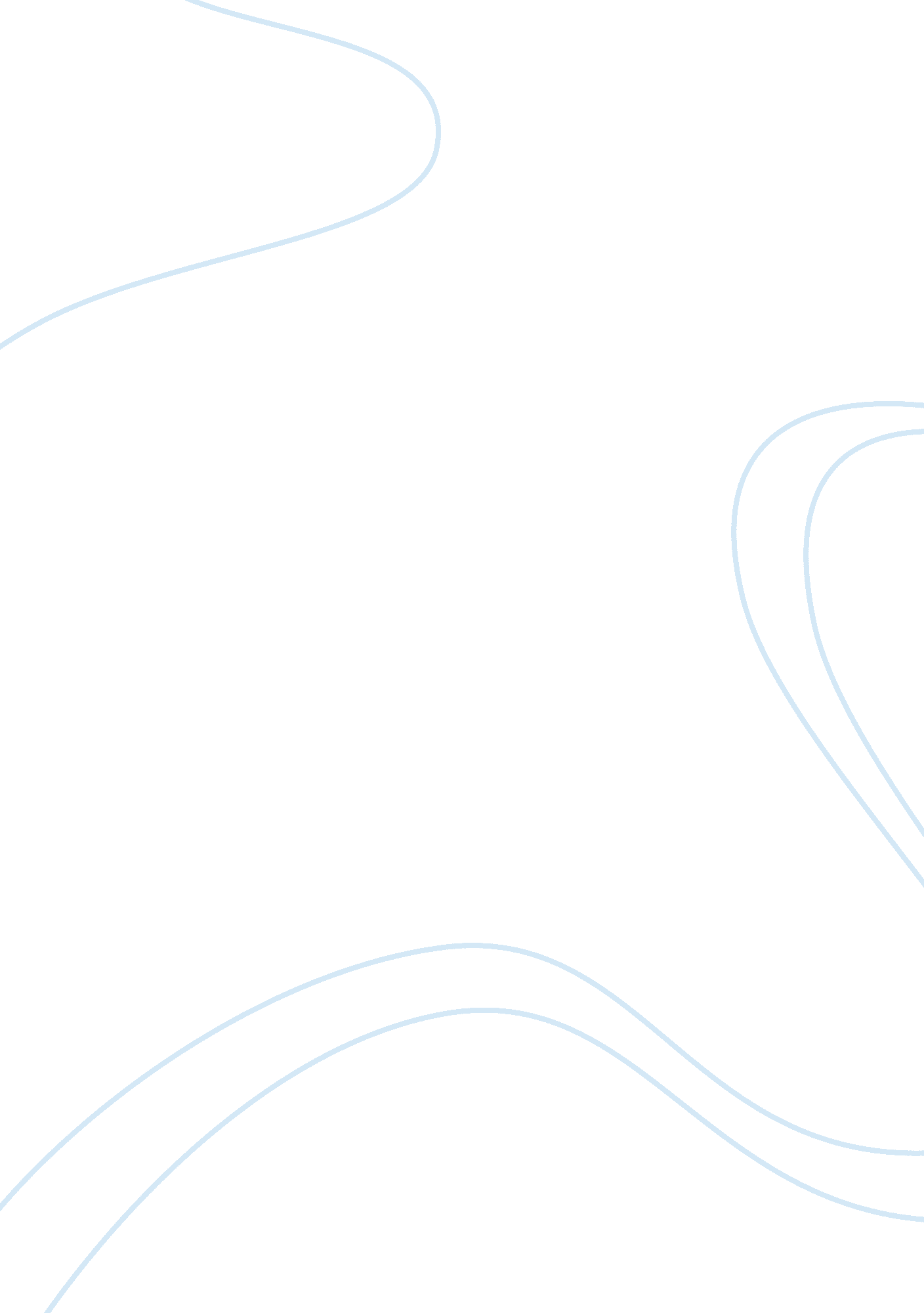 Letter assignment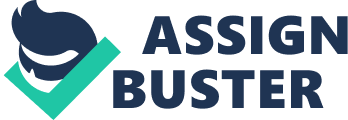 Type your address (single space) 23 September Colorado Court Type the court address (single space) Dear Honorable Judge Atticus Finch: Nell Kelty, the woman who has never lived within society, must be given the chance to interact with normal people in a normal environment. It is one of her basic rights as an American and as a normal human being with normal thoughts and emotions just like the rest of us. I am placing emphasis on the word normal due to the main fact that I have firmly observed nothing else but normal behaviors during my several months of interaction with her. 
Nell, although different from the rest of the people in a normal society, displays the natural instincts of a healthy, normal-thinking adult. Fear is one of the emotions regularly observed with Nell since the first day we saw her. It should not be considered unhealthy or abnormal for her to feel fear. Any creation with normal instincts would feel fear of the unknown. A domesticated animal would feel fear when set out in the wild on its own. Fear is what provokes Nell to attack sometimes, which should again be considered normal and healthy. Any wild animal would attack when it feels cornered or endangered. It is the survival instinct embedded in the brain for self-preservation. We never consider those animals abnormal. Nor did we consider to lock up those animals because they pose danger to others. And since Nell displays the ability to be tamed and comforted even when scared, and reacts appropriately and in a timely manner to basic human gestures of comforting and appeasing --- which I firmly believe prove that her logic is working properly --- I would conclude that Nell is very much worthy to be allowed freedom to interact with regular society. 
Another fact that I would like to dispute is the perception of Nell being mentally retarded. She is not mentally retarded. She was raised in a retarded environment. Her knowledge is parallel to what she was exposed to since birth. Being mentally retarded is the inability of the brain to cope up with everything presented to it. To consider Nell to be mentally retarded is similar to considering tribesmen as same. We cannot claim retardation to people just because they do not seem to understand nor fit in to what most people deem as normal society. We must also look into their ability to cope up when presented with a different scenario. Nell’s reactions to the novelty of things presented to her were similar to that of tribesmen --- fearful, curious, willing to understand and be understood. It should also be noted that for the past few months that Nell was exposed to our regular society, she adapted wonderfully. Sure she did weird things every now and then, but don’t we all? 
So Judge Finch, with these brief but insightful expression of what was observed during my brief encounter with Nell Kelty, and I being a learned, educated professional raised in our regular society, I firmly implore for Nell Kelty to be allowed freedom to live in our regular society and free from the confines of walled asylums. I implore that she be given the chance to re-raise herself, to fully develop with us and among us. I remain undoubtful in your expetise on this matter. 
Sincerely, 
Type your full name 